Ονοματεπώνυμο:……………………………………………………………………………………………                                     Τάξη: Α2                                                  Φύλλο εργασίας Γλώσσας                                                      -10-2016Κυκλώνω τη συλλαβή               όπου τη βρω:     ανάμεσα        εμένα         χελώνα         πένα         κανένας        πίνακας         ανανάςΓράφω τη συλλαβή                 στο κουτάκι που ακούγεται: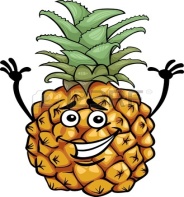 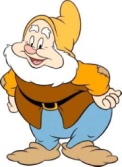 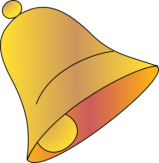 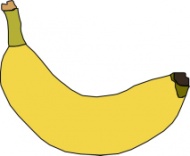 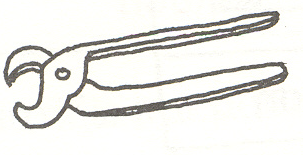 Γράφω όποια συλλαβή λείπει: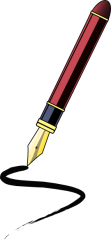 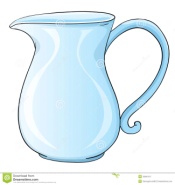 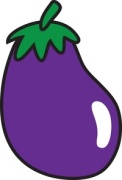 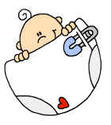 με___τζά___            ___ ___                        __ ___                 ___ ___                      κα___ ___Διαβάζω με καμπύλες και ενώνω κάθε λέξη με την εικόνα της: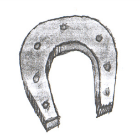 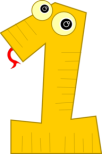 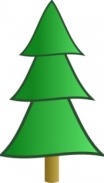 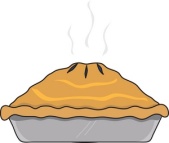 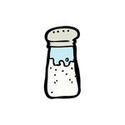 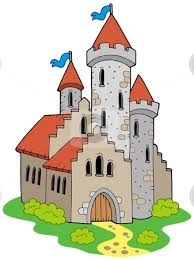 Γράφω κι εγώ παρόμοιες κουβεντούλες-προτάσεις. Μετά τις διαβάζω: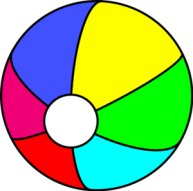 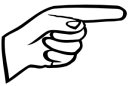                                         να    ένα    έλατο                                  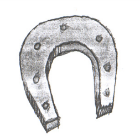   πέταλο   έλατο   αλάτι   παλάτι                                                             πάνα πένα πίτα ένα